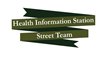 ELIGIBILITY CRITERIA FOR GARDEN TO DOOR PROJECTTo be eligible to receive free delivery of fresh vegetables from your local gardens ,  an individual must fall under one of these criteria that is identified by a licensed professional i.e. (Physician, Nurse Practitioner, Dietician). All referral will be evaluated and based on eligibility and availability of services. This is a 3-6 month program that can be renewed upon Health information Station and NP health Information Station discretion with option to continue program at cost.Eligibility CriteriaReceiving Medicare/ Medicaid / Social security benefits/ Veteran Assistance/Insurance plansAny 1 of listed diagnosis to qualify (Diabetes,  Hypertension,  Cancer, Autoimmune disease, and chronic kidney disease)Completed/ signed letter on letterhead from licensed professional or list of medications associated with diagnosis Faxed to (314-261-9469) or email to his@healthinformationstation.orgComplete a pre- and post survey at end of  3 or 6 month service. Sign volunteer waiver formSincerely, Health Information Station Street Team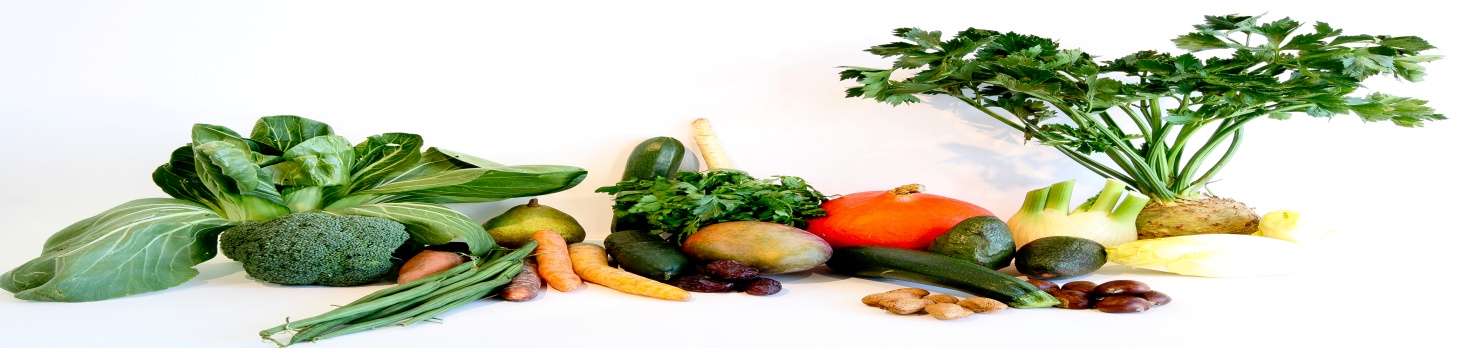 